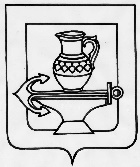 АДМИНИСТРАЦИЯ СЕЛЬСКОГО ПОСЕЛЕНИЯ БОРИНСКИЙ СЕЛЬСОВЕТ ЛИПЕЦКОГО МУНИЦИПАЛЬНОГО РАЙОНА ЛИПЕЦКОЙ ОБЛАСТИП О С Т А Н О В Л Е Н И Е __________________	                                                                          _______О внесении изменения в постановление администрации сельского поселения Боринский сельсовет Липецкого муниципального района Липецкой области  от 24 декабря 2021 года №179 «Об утверждении перечней главных администраторов доходов и источников внутреннего финансирования дефицита бюджета сельского поселения Боринский сельсовет Липецкого муниципального района Липецкой области на 2022 год и на плановый период 2023 и 2024 годов»В соответствии со ст. 160.1 Бюджетного кодекса Российской Федерации и во исполнение постановления администрации сельского поселения Боринский сельсовет Липецкого муниципального района Липецкой области от 21.12.2021г. № 182 «О наделении бюджетными полномочиями главного администратора и администратора доходов, главного администратора и администратора источников финансирования дефицита бюджета сельского поселения Боринский сельсовет Липецкого муниципального района Липецкой области », администрация сельского поселения Боринский сельсовет Липецкого муниципального района Липецкой областиПОСТАНОВЛЯЕТ:Внести в приложение 1 к постановлению администрации сельского поселения Боринский сельсовет Липецкого муниципального района Липецкой области  от 24 декабря 2021 года № 179 «Об утверждении перечней главных администраторов доходов и источников внутреннего финансирования дефицита бюджета сельского поселения Боринский сельсовет Липецкого муниципального района Липецкой области  на 2022 год и на плановый период 2023 и 2024 годов»  изменение,  дополнив Перечень главных администраторов доходов бюджета Липецкого муниципального района на 2022 год и на плановый период 2023 и 2024 годов строками следующего содержания:Разместить настоящее постановление на официальном сайте администрации сельского поселения Боринский сельсовет Липецкого муниципального района Липецкой области Российской Федерации в информационно-телекоммуникационной сети «Интернет».Настоящее постановление вступает в силу со дня его официального обнародования.Глава администрации сельского поселения Боринский сельсовет             Липецкого муниципального района                                             Е.В.Воропаева9011 16 07090 10 0000 140Иные штрафы, неустойки, пени, уплаченные в соответствии с законом или договором в случае неисполнения или ненадлежащего исполнения обязательств перед муниципальным органом, (муниципальным казенным учреждением) сельского поселения9011 16 09040 10 0000 140Денежные средства, изымаемые в собственность сельского поселения в соответствии с решениями судов (за исключением обвинительных приговоров судов)9011 16 10031 10 0000 140Возмещение ущерба при возникновении страховых случаев, когда выгодоприобретателями выступают получатели средств бюджета сельского поселения9011 17 15030 10 0000 150Инициативные платежи, зачисляемые в бюджеты сельских поселений